DateActivitéPrixOù ? À quelle heure ?Pour qui ?Vendredi  24 févrierAtelier « tablettes »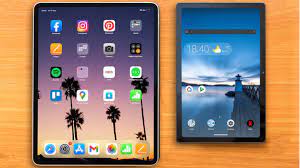 GratuitÀ Vis à Visde 13h30 à 15h30Toutes les personnes intéresséesInscription auprès de Marilynavant le 21 févrierSamedi
4 marsMatch Standard/Westerlo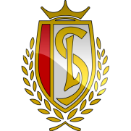 2€+ prévoir argent pour boissons et nourriture(ou prendre un pique-nique)Rendez-vous à Vis à Vis à 18hSouper ensembleprès du stadeDébut du match à 20h45Retour prévu vers minuitInscription auprès de Marie!! Nombre de places limité !!(avec 2 places PMR)Mardi7 marsRéunion de préparation« Projet randonnées » (pendant 6 mois)Il faut être sportif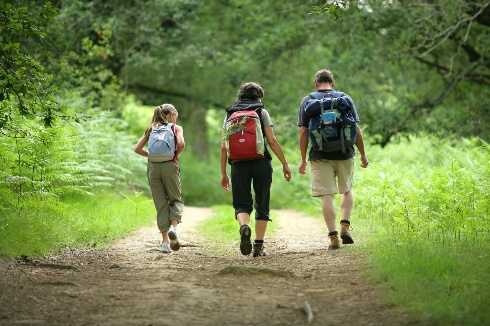 GratuitÀ Vis à Visà 11hInscription et renseignements auprès de Céline, Marie, Delphine, Auriane ou CoralieTu es intéressé mais tu ne peux pas venir à la réunion ? Dis-le-nous ! Mardi14 marsRéunion de préparation pour un festival de musiqueen été 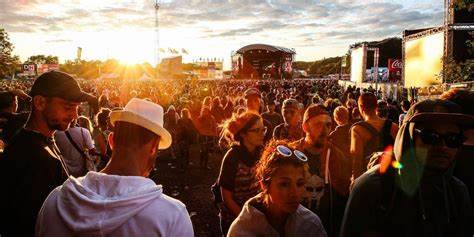 Gratuit À Vis à Vis à 10h30Inscription auprès d’Auriane ou de CélineTu es intéressé mais tu ne peux pas venir à la réunion ? Dis-le-nous ! Mardi 14 mars Nouvelles Evasions Balade à Namur 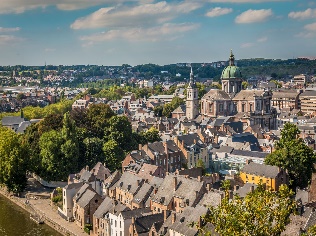 GratuitÀ Vis à Vis à 13hInscription auprès de Fabiolaà partir du 1er mars0468/07.83.13Mercredi15 marsRéunion de préparationpour une visite des souterrains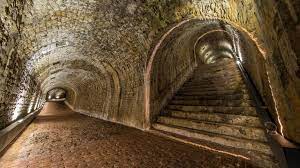 de la CitadelleGratuit À Vis à Visà 15hInscription auprès de Marilyn ou de CoralieTu es intéressé mais tu ne peux pas venir à la réunion ? Dis-le-nous ! Samedi 25 mars Spectacle de sculptures de feu Ateliers créatifs, spectacle de feu, animations de rue, animations musicalesà la « Spirale »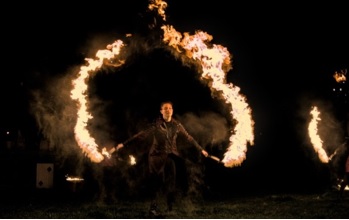 à Natoye4€ +Prévoir un pique-niqueoude l’argent pour vous acheter à manger  Rendez-vous à Vis à Visà 16hRetour prévu vers 22h Inscription et renseignements auprès de Delphineou de Murielle